 College Hill Partnership Meeting, February 11, 2019, CHP Office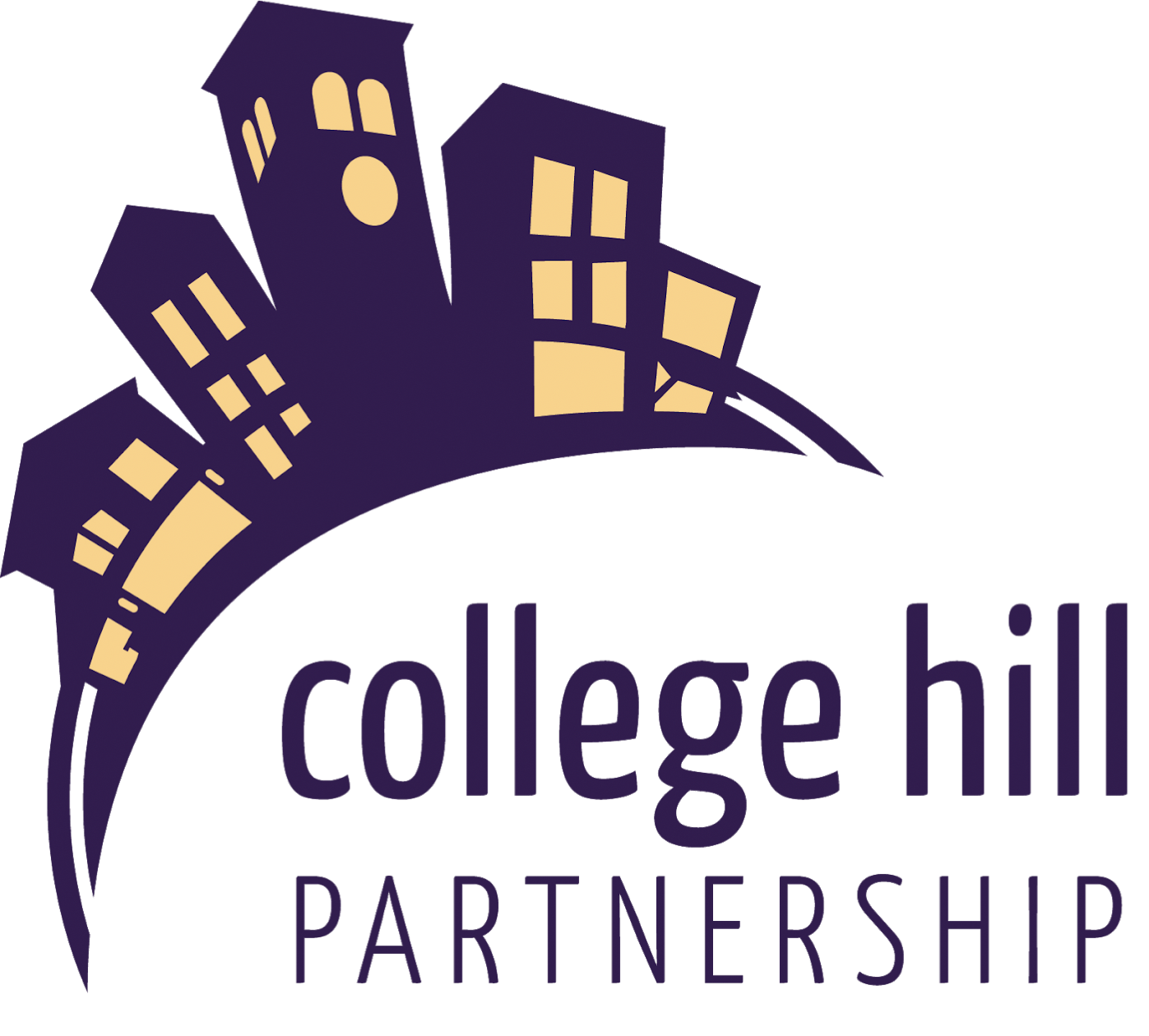 X = presentGuests: Jody and Danika (CHFM), Karen HowardCall to order: Enshayan called the meeting to order at about noon.Minutes: Johnson/Schilf moved to approve the January 2019 minutes.  Motion approved. New BusinessPresentation: College Hill Farmer’s Market.  Market Master Jody ____distributed a list of the proposed dates for 2019 to begin June 1st and ideas for additional events to add to the market such as live music, composting, rain barrel building, recycling.  The market will expand to a street market on College St. on June 6th, July 11th, August 8th, September 12th, and October 5th (UNI Homecoming). Enshayan asked board members for ideas on how to tie in specials to build up the street market events.  Fuchtman requested CHFM reach out to Hill businesses who sell food to set up outdoor sales.  Schlif asked for face-to-face reminders to business owners a few days before the street markets and to avoid blocking doorways with set up.  Dahlstrom suggested offering the street space right in front to each business before using it for other vendors and expressed hope that we set a goal to hold a street market every week rather than once a month.  Hayes reminded members that College St. is a busy thoroughfare, so street closure.  Fuchtman/Dahlstrom moved to approve street markets once a month on a date set by the CHFM and to assist with the street closure.  Motion passed. Membership and Board Recruiting: Sogard reminded everyone that members must renew their memberships by March 1st in order to vote at the April Annual Meeting.  About 30 people have renewed so far.  Sogard asked everyone to update their own memberships and to communicate with constituents about renewing at: https://www.collegehillpartnership.org/product/membership/ In addition, we need to recruit people to run for the board.  Resolution: Approving proposed bylaws changes: Enshayan walked through the proposed changes including:Changing the CHP “Coordinator” to “Executive Director”Clarifying the attendance policy for the BoardChanging Board requirements for representational seats Diebler/Martin moved to approve the changes to bring to the membership for a vote at the annual meeting.  Motion approved. Updated BusinessAesthetic Caretaker Position: Sogard reported that the Executive Board will hire the caretaker as an employee, not an independent contractor, which will result in some increased costs in insurance and taxes. However, this cost will be offset, thanks to Howard, with $2500 of support from the city.  Sogard will interview the three candidates soon. Reports of the Executive OfficersPresident: Kamyar Enshayan Financial Officer: Enshayan distributed the Financial Report for Johnson. Sogard noted that memberships are coming in, but we pay a fee for the online payments. There were no other questions. Reports, Staff & Ex-Officio LiaisonsCHP Executive Director:  Sogard shared new banner designs by Signs and Designs for the Hill and neighborhood. Beautification: Griffith reported that the Pettersen Plaza committee has met several times in the last month and has settled on a landscaping, seeding, and artwork with a budget of $35,000-$40,000.  The committee would like to use a portion of Hugh Pettersen’s bequest of ~$4800 which was originally intended for artwork for Seerley Park or the Hearst Center. Hayes suggested the Target and Walmart Foundations for additional support. City Liaisons: Howard reported that the February 18th City Council Meeting is when the council will be voting on the changes to the College Hill Overlay parking requirements for multi-use building. Hayes reported that they are looking into improved safety camera systems. The 3rd shift officers are interested in meeting with bar owners. Griffith asked if cameras cover Pettersen Plaza.  Hayes replied that there is a camera nearby, but will make sure that the new system covers this.  He added that the system will also go further into the neighborhood. Committee ReportsSee Executive Director’s NotesAdjournThe meeting was adjourned at 12:35.Respectfully submitted, Becky HawbakerXKamyar Enshayan, President, At-LargeXDave Deibler, Vice President, LandlordXKathryn Sogard, CHP CoordinatorXDoug Johnson, Treasurer, At-LargeXBecky Hawbaker, Secretary, ResidentXBrent Dahlstrom, At-LargeXChris Martin, ResidentXAndy Fuchtman, At-LargeXChris Wernimont, LandlordXDrew Stensland, UNI Student GovernmentAndrea Geary, BusinessXMike Hayes Ex-Officio City LiaisonXBarb Schilf, BusinessXAndrew Morse, Ex-Officio UNICary Darrah Ex-Officio, Cedar Valley AllianceMary-Sue Bartlett Ex-Officio CHAF XVaughn Griffith Ex-Officio Master Gardner/Hill BeautificationCarol Lily, Ex-Officio, Main Street